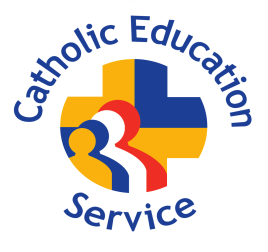 CES MODEL APPLICATION FORMS AND SUPPLEMENTARY FORMSNOTES TO APPLICANTSThese Notes accompany the relevant CES model Application Forms for each category of employee, and the model Recruitment Monitoring Form and the model Rehabilitation of Offenders Act 1974 – Disclosure Form, together referred to as the “supplementary forms”.   Where there is a distinction between categories of employee to which these Notes apply, it will be clearly highlighted herein.    Applicants are advised to read through these Notes fully before completing the Application Form and the supplementary forms. Applicants are advised that references to School/College in the Application Forms, the supplementary forms and these Notes to Applicants includes Academies.  Further, references to Governing Body in those documents include an Academy Trust/Company and/or its Governing Body/Board of Directors/Local Governing Body.TECHNICAL INSTRUCTIONSDepending on the recruiting school/colleges own requirements applicants may complete the Application Form and supplementary forms in three ways:-Completion and submission electronically;Completion electronically, printing and submitting hardcopy via post, by fax or by scanning and emailing;Printing off and completing in handwritten format, then submitting by post, by fax or by scanning and emailing.   Where applicants complete the Application Form and supplementary forms and submit by post, written acknowledgement of receipt will only be provided where the applicant has supplied a stamped addressed envelope with their posted application.Where applicants are completing the Application Form and supplementary forms electronically, applicants should press the TAB button to proceed to the next section of the Application Form and/or supplementary forms.Where applicants run out of space to provide answers to any particular section of the Application Form, they must continue on the additional pages at the back of the Application Form clearly citing the section number (and sub-section number, where applicable) to which their answer refers. They should also complete their name, date of birth and the post applied for at the top of each of the additional pages used.GENERAL INFORMATIONApplicants must ensure that they are using the most up to date version of the Application Form and supplementary forms. Where there is any doubt, applicants should contact the school/college where the position applied for is based, or the contact person mentioned in the details of the post.  Applicants are reminded that this is an application for a post in a  where the Governing Body is the employer and that the post will be subject to the terms and conditions of the appropriate CES model contract of employment. A copy of the relevant contract will be provided to the applicant if they are shortlisted for interview.Applicants should note that, in accordance with the safeguarding vulnerable groups’ regime, it is their responsibility to have made any necessary registrations relevant at the time of making this application which is required for people working or volunteering with children. Accordingly, applicants are put on notice that any offer of employment made will be conditional upon the results of checks from the Disclosure & Barring Service (“the DBS”).  Before signing this form, applicants must ensure that every section has been completed.  Failure to complete all relevant sections may result in an application being rejected. All Application Forms, supplementary forms and any relevant documentary evidence should be sent to the school/college where the position applied for is based, or as instructed in the details of the post.  Applicants should not return any Application Form and/or supplementary forms and/or any relevant documentary evidence to the CES.  Any applications received by the CES will not be forwarded or returned but shall be securely disposed of.  THE APPLICATION FORM – GUIDANCE ON COMPLETING SPECIFIC SECTIONS Applicants are advised that the Governing Body complies with the School Standards and Framework Act 1998 and the Equality Act 2010.Details of the Role Applied ForPlease delete whichever of “VA School” and “” does not apply.   Section 1 all Application Forms – Applicant’s Personal Details Please ensure that any former names are provided where appropriate, for example, a maiden name or change of name by deed. Details of Applicant’s Present EmploymentSection 2 all Application Forms2.1 – if the applicant is not currently employed they should tick the box that says “no” and proceed to Section 3.Applicant’s Employment History and Professional Experience (for Support Staff and Lay Chaplain this section is entitled “Applicant’s Employment History and Work Experience”)Section 3 all Application FormsApplicants should provide full and accurate details of relevant employment history and professional or work experience.  They should not repeat the information provided at Section 2 (if applicable) relating to present employment.  Where the applicant is a student seeking a first time appointment they should provide details of teaching practice to date (if applicable). Other Employment/Work Experience Section 4 Senior Leadership and Teacher Application Forms only4.1 - Applicants should provide details of all other employment and paid or unpaid experience after the age of 16 (e.g. employment unrelated to the teaching profession, voluntary work etc).  4.2 – Applicants must ensure that there are no gaps in the chronology of their education and/or employment history from the age of 16 to the present day.  Section 4.2 should be used to account for any gaps, for example, for time spent raising a family or travelling etc.  Failure to provide a full account may lead to an application being rejected.  (Applicants completing the Support Staff or Lay Chaplain Application Form must complete the corresponding section, which is section 3.2).  4.3 – Applicants must declare whether they have ever been ordained and/or been a member of a religious community.  Where the answer to this question is ‘yes’, the Applicant must provide full details and expect that this will be discussed in more detail if they are successfully shortlisted for interview, more particularly in relation to their Canonical status and whether the Applicant is subject to any restrictions which may affect their suitability for appointment to the post applied for.  (Applicants completing the Support Staff or Lay Chaplain Application Form must complete the corresponding section, which is section 3.3)     Post-11 Education and Training Section 5 Senior Leadership and Teacher Application Forms and Section 4 Support Staff and Lay Chaplain Application FormsApplicants should provide details of education received in this country and/or abroad, academic vocational qualifications obtained including degrees, with class and division, and Teacher Certificates.  Applicants must include postgraduate and professional qualifications.  Applicants are advised that they may be required to produce evidence of qualifications attained. Catholic Certificate in Religious Studies (“CCRS”) – this was formerly known as the Catholic Teachers’ Certificate and Certificate in Religious Education. Teacher post Application Forms only - require the Applicant to state which subjects they are qualified to teach, other subjects for which they may have experience to teach, and give details of any other specialisms and special areas of teaching interest.  Section 5.1 – Senior Leadership posts only - the CES recognises that NPQH is no longer a mandatory requirement in England but applicants should still provide details of NPQH where requested in the Application Form as a potentially desirable qualification.  Applicants for Headteacher posts in  must provide details of NPQH as this remains a mandatory requirement for first Headship appointments.  Supporting StatementSection 8 Senior Leadership and Teacher Application Forms and Section 6 Support Staff and Lay Chaplain Application FormsApplicants should ensure that their supporting statement is clear and concise and does not exceed 1,300 words.  It is preferable, although not compulsory, that the supporting statement is word-processed.  ReferencesSection 9 Senior Leadership and Teacher Application Forms and Section 7 Support Staff and Lay Chaplain Application FormsAll applicants are required to provide details of at least two, and up to three, referees.Schools/Colleges of a Religious Character in  and  are permitted by law to require certain posts to be filled by practising Catholics.   Senior Leadership posts – Applicants are advised that the ‘Memorandum on Appointment of Teachers To Catholic (Voluntary Aided and Independent) Schools’ (October 2012), provides that ‘the posts of Headteacher, Deputy Headteacher and Head or Coordinator of Religious Education are to be filled by baptised and practising Catholics’.  The Memorandum may be viewed by visiting the CES’s website at www.catholiceducation.org.uk.   Teacher posts – Applicants are advised that schools/colleges are entitled to give priority to practising Catholic applicants.Support Staff posts – Applicants are advised that schools/colleges (in England only) are entitled to give priority to practising Catholic applicants where it can be demonstrated that it is a proportionate means of achieving a legitimate aim (commonly known as a “genuine occupational requirement”).Schools/colleges may provide guidance to the applicant regarding the definition of a “practising Catholic” in the event that the applicant is shortlisted for interview.    Summary: All practising Catholic applicants, regardless of the post for which they are applying, are advised to provide referee details for their Parish Priest so that the school/college may give priority in accordance with the remit of the law (where applicable).  Those applicants applying for Senior Leadership posts referenced in the Memorandum must provide such details.  Notes (i) – Applicants must advise the school/college if they do not want them to contact any of their referees and provide reasons.  For example, where applicants are currently employed, they may not wish the school/college to contact their employer until such time that they have given notice to terminate their employment.     Section 9.2 Senior Leadership and Teacher Application Forms and Section 7.2. Support Staff and Lay Chaplain Application Forms – In the event that an applicant is appointed, any failure to disclose the existence of a relationship, whether it be by marriage, blood or as co-habitee, between the applicant or their spouse/civil partner/partner with a member, or an employee, of the Governing Body of the school/college where the post is situated may be considered a disciplinary offence warranting summary dismissal.    Immigration, Asylum and Nationality Act 2006Section 13 Senior Leadership and Teacher Application Forms and Section 11 Support Staff and Lay Chaplain Application FormsIn accordance with the legal requirements of the Immigration, Asylum & Nationality Act 2006 (“the 2006 Act”) (as amended) the Governing Body is under a legal duty to require all members of staff to provide documentary evidence of their entitlement to undertake the position applied for and to ensure that they have an ongoing entitlement to live and work in the UK.  These checks need to be carried out for every person the Governing Body employs regardless of race, ethnicity or nationality.  Therefore, on conditional offer of employment, and before a successful applicant commences their post, they must provide supporting evidence of their right to live and work in the .  Generally speaking, the provision of one of the documents listed below will be sufficient proof but applicants are advised to consider the UK Visas and Immigration requirements for preventing illegal working in the  for a full list of documents that may prove such entitlement which can be found on the Home Office’s website. The most common proof of entitlement documents are:A passport showing that the holder, or a person named in the passport as the child of the holder, is a British citizen or a citizen of the  and Colonies having the right of abode in the .A passport or national identity card showing that the holder, or a person named in the passport as the child of the holder, is a national of the European Economic Area or .A registration certificate or document certifying permanent residence issued by the Home Office or the Border and Immigration Agency to a national of a European Economic Area country or Switzerland.A permanent residence card issued by the Home Office or the Border and Immigration Agency to the family member of a national of a European Economic Area country or .A current biometric immigration document issued by the Home Office to the holder which indicates that the person named in it is allowed to stay indefinitely in the , or has no time limit on their stay in the . A current passport issued by the Home Office or the Border and Immigration Agency to the holder with an endorsement indicating that the person named in it is allowed to say indefinitely in the UK or has no time limit on their stay in the UK when produced with an official document giving the person’s permanent National Insurance Number and their name issued by a Government agency or previous employer. The above list is non-exhaustive. DeclarationSection 14 Senior Leadership and Teacher Application Forms and Section 12 Support Staff and Lay Chaplain Application FormsThe Governing Body has a duty to make a report where the applicant provides false information in prescribed circumstances in accordance with the Education Act 2002. SUPPLEMENTARY FORMSRecruitment Monitoring FormApplicants are not required to complete the Recruitment Monitoring Form, however, if they do, they will be helping the school/college to fulfil its duties under the Equality Act 2010.  The Recruitment Monitoring Form will be used purely for monitoring and statistical purposes and will not form part of the application or the recruitment process.  The persons involved in the recruitment process will not have sight of the completed Recruitment Monitoring Form.  Where applicants wish to complete the Recruitment Monitoring Form they should return it with their completed application but in a separate sealed envelope clearly marked “Confidential – F.A.O: Recruitment Monitor”.    Rehabilitation of Offenders Act 1974 – Disclosure FormWe require all applicants that fall outside of the exemptions contained in the Rehabilitation of Offenders Act 1974 (Exceptions) Order 1975 (as amended) to provide details of their criminal record at an early stage in the application process by completing the Rehabilitation of Offenders Act 1974 – Disclosure Form.  The Disclosure Form should be sent with their completed application but in a separate sealed envelope clearly marked “Confidential – Rehabilitation of Offenders Act 1974 – Disclosure Form”.  The Disclosure Form will only be seen by those persons within the school/college and/or Governing Body who are required to see it as part of the recruitment process.   